 Den Norske Kirke 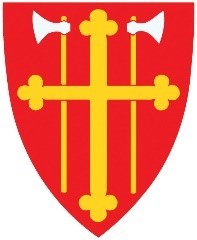 Indre Østfold kirkelige fellesråd 									Askim 14.12.20Protokoll fra møte i Indre Østfold kirkelige fellesråd Mandag 14.12.20 kl 18 - 20, Askim prestegård    Tilstede: Bjørn Solberg, Ellen Løchen Børresen, Jan Mathisen, Sigmund Lereim, Øivind Reymert (komm. repr.), Kåre Rune Hauge (prost), Bjørn Brustugun (kirkeverge, sekr.), Odd Kenneth SydengenForfall: Thor Hals   			Sakliste	Sak 51/20:	Godkjenning av innkalling og sakliste.			Vedtak:	 Innkalling og sakliste godkjennes	Sak 50/20:	Disponering av årsresultat 2019 for Askim, Eidsberg, Hobøl, Spydeberg 			og Trøgstad kirkelige fellesråd. (Utsatt fra forrige møte)		Forslag til vedtak:	Driftsresultatet for 2019 for de fem tidligere fellesrådene fastsettes slik det     fremgår av saksfremlegget. Etterslep på restaurering av Eidsberg kirke er hovedårsak til merforbruket. Mindreforbruk i Spydeberg pga vakant stilling. Inndekningen skjer slik det fremgår av saksfremlegget.Inndekningen av merforbruk i 2019, og 2018 skjer over 3 år, slik kirkevergen foreslår i saksfremlegget.Inndekning av merforbruk investering i Eidsberg og Spydeberg skjer slik kirkevergen foreslår i saksfremlegget.Mindreforbruk investering i Askim 2019 avsettes til ubundet investeringsfondVedtak: Vedtak fattet i henhold til innstilling. 	Sak 52/20:	Orienteringer og referater.Fra prosten. Streik, innbefatter trosopplærere, diakoner, kantorer og prester. Det er riksmeglingsmannen som bestemmer tidsrommet for mekling, derfor så sent på året. Streikegrunnlaget er ulikt for de ulike gruppene. Ingen er tatt ut her i prostiet enda. Følger gitte regler. Prost er både leder, men også organisert. Biskop og kirkeverge kan gå inn og «overta» oppgaver.Jul: Noen steder blir det IKKE gudstjenester i jula (Oslo). Det blir det hos oss. Påmelding til gudstjenester. Sang i gudstjenester: Det skal være 2 meter rundt alle. Husstander er de som bor sammen. Begravelser: Noen kirker kan ha 50, der kan det ikke gjøres valg om sang / ikke. Våren: Vi planlegger to digitale gudstjenester pr mnd. Fra lederRegional konferanse: Digital konferanse i møterom Bønna (Bøndenes hus). Valg til KAs landsråd 2021-24: Bjørn S valgt som 1 av 5 fra Borg. Digitalt kurs for fellesrådsledere. FR sitter alltid med ansvaret.  Høring fra kirkerådet, MR skal mene noe om dette. Ny økonomiforskrift for MR. (dig kurs for dette fra KA)KIME: Diskuterer ombæring av dette. Var opp i felles MR leder møte. Ser på ulike måter for å fordele ofring. Det koster ca like mye med ombæring som trykking (ca 70.000,- for begge deler). Tilbakemelding på ombæring er foreslått innspilt i løpet av januar.Rapportering til SSB, dette blir tatt hånd om av adm.
Fra administrasjonsutvalget. Ansatt kirketjener, Lars Andre Bjørnstad (80%). Ansatt i IØKF, for tiden Eidsberg, men primært Hobøl. Takket ja.Ansatt sekretær, fordelt med 40 % prost, 60 % ordinær sekretær. Lillian Ergo har takket ja. 
Fra kirkevergen om:Utbygging av kontorer ved kirken i Askim er spennende med tanke på vedtak som skal fattes i kommunestyret angående flytting av Mortenstua skole. Dette påvirker interessen fra kommunen med tanke på kjøp av Grøtvedt menighetssenter.Budsjett 2021: Etter budsjettbehandlingen i kommunestyret er det gitt føring om ytterligere kr 1.000.000,- i reduksjon i tillegg til det som er foreslått administrativt. Sigmund: Forslag på å ta dette opp på nytt, og se på de allerede foreslåtte innsparingene. Det er utfordrende å forstå innholdet i skrivet fra departementet.Skallsikring: Søknad om tilskudd. Kirkeverge og byggrådgiver sender søknad om tilskudd til blant annet fortsatt renovering av Eidsberg kirke og Trøgstad kirke.  Innspill fra prosten om at vi må bli flinkere til å synliggjøre arbeidet vårt. Vi er ikke en lovpålagt etat, men en enhet som vi skal ha. Vi må kunne påregne en form for dialog rundt budsjett. Vi må tørre å synliggjøre en konsekvens. Vedtak:	 Informasjon og referat tas til orientering

Sak 53/20:	Vedtak om inngående balanse i Indre Østfold kirkelige fellesråd 			01.01.20		Sakspapir vedlagt. Kirkevergen orienterte. Inngående balanse er den inngående balansen til IØKF slik den fremkommer etter at de 5 rådene ble slått sammen. Dette er gjort sammen med revisorer og regnskapsførere. (Askim har ikke et eneste balansetall)

Vedtak:	Inngående balanse fastsettes slik kirkevergen foreslår.
Sak 54/20:	Budsjett 2021 – annen gangs behandling.		FR drøftet på sitt møte i oktober noen overordnede spørsmål ved budsjettet, 		sak 38/20. Til dette møtet foreligger et budsjettforslag fra kirkevergen, basert 		på de antatte rammer fra kommunen og overføringer fra bispedømmerådet.		Før kommunestyrets behandling av budsjettet for 2021 foreligger det et 			forslag om å redusere overføringen til kirken. Dette kan få konsekvenser for 		vårt budsjett. På møtet 14.12. vil vi derfor ha en gjennomgang og drøfting av 		det utsendte forslaget, men endelig budsjettvedtak gjøres i første møte i 2021.		Det innebærer at ev. endringsforslag som kommer i møtet, ikke blir 			realitetsbehandlet, men oversendt kirkevergen for vurdering.		Vedtak: Budsjettforslaget tas til foreløpig etterretning.Sak 55/20:	Investeringsbudsjettet.			En oversikt over gjennomførte investeringer ligger vedlagt. I møtet ble det 			gitt en muntlig orientering om status og om planlegging av kommende 				prosjekter. 			Vedtak:	 Oversikten tas til etterretning.	Sak 56/20:	Endring av møtedato i 2021.			Vedtak:  	Møtet i april flyttes til torsdag 29.04.	Sak 57/20:	Åpen post.			Ingen saker	Sak 58 / 20: 	Regulering budsjett 2020Vedtak: Det fremlagte regulerte drifts- og investeringsbudsjettet for 2020 vedtas
	Sak 59 / 20: 	Valg av leder og nestleder til Indre Østfold kirkelige fellesråd.Vedtak:	Ved akklamasjon ble Bjørn Solberg valgt til leder. Ellen 		Løchen Børresen fortsetter som nestleder.  Sak 60 / 20:	Forslag til benyttelse av fondVedtak: 	Bruk av bundne fond som fremlagt  i møtet godkjennes.Sak 61 / 20: 	Valg av vararepresentanter til administrasjonsutvalget.Vedtak: 	Som vararepresentant fra arbeidsgiver ble Sigmund Lereim ble 		valgt som 1. vararepresentant og Thor Hals valgt som 2. vara.
	Bjørn Brustugun
	Referent